Приказ и.о. Министра здравоохранения Республики Казахстан № ҚР ДСМ-8 от 14 марта 2019 годаЗарегистрирован в Министерстве юстиции Республики Казахстан 19 марта 2019 года № 18399О внесении изменения в приказ Министра здравоохранения и социального развития Республики Казахстан от 10 марта 2015 года № 127 "Об утверждении Правил аккредитации в области здравоохранения"      В соответствии с подпунктом 76) пункта 1 статьи 7 Кодекса Республики Казахстан от 18 сентября 2009 года "О здоровье народа и системе здравоохранения" ПРИКАЗЫВАЮ:      1. Внести в приказ Министра здравоохранения и социального развития Республики Казахстан от 10 марта 2015 года № 127 "Об утверждении Правил аккредитации в области здравоохранения" (зарегистрирован в Реестре государственной регистрации нормативных правовых актов под № 10735, опубликован 24 апреля 2015 года в информационно-правовой системе "Әділет") следующее изменение:      Правила аккредитации в области здравоохранения, утвержденные указанным приказом, изложить в новой редакции согласно приложению к настоящему приказу.      2. Комитету охраны общественного здоровья Министерства здравоохранения Республики Казахстан в установленном законодательством Республики Казахстан порядке обеспечить:      1) государственную регистрацию настоящего приказа в Министерстве юстиции Республики Казахстан;      2) в течение десяти календарных дней со дня государственной регистрации настоящего приказа направление его копии в бумажном и электронном виде на казахском и русском языках в Республиканское государственное предприятие на праве хозяйственного ведения "Республиканский центр правовой информации" для официального опубликования и включения в Эталонный контрольный банк нормативных правовых актов Республики Казахстан;      3) размещение настоящего приказа на интернет-ресурсе Министерства здравоохранения Республики Казахстан после его официального опубликования;      4) в течение десяти рабочих дней после государственной регистрации настоящего приказа в Министерстве юстиции Республики Казахстан представление в Департамент юридической службы Министерства здравоохранения Республики Казахстан сведений об исполнении мероприятий, предусмотренных подпунктами 1), 2) и 3) настоящего пункта.      3. Контроль за исполнением настоящего приказа возложить на курирующего вице-министра здравоохранения Республики Казахстан.      4. Настоящий приказ вводится в действие по истечении двадцати одного календарного дня после дня их первого официального опубликования.Правила аккредитации в области здравоохраненияГлава 1. Общие положения      1. Настоящие Правила аккредитации в области здравоохранения (далее – Правила) разработаны в соответствии с подпунктом 76) пункта 1 статьи 7 Кодекса Республики Казахстан от 18 сентября 2009 года "О здоровье народа и системе здравоохранения" (далее – Кодекс) и определяют порядок аккредитации в области здравоохранения.      2. В настоящих Правилах используются следующие основные понятия:      1) аккредитация – процедура официального признания аккредитующим органом компетентности заявителя выполнять работы в определенной области оценки соответствия;      2) комиссия по аккредитации – комиссия, создаваемая аккредитующим органом, которая рассматривает результаты внешней комплексной оценки медицинских организаций и дает рекомендации по их аккредитации на соответствие деятельности требованиям стандартов аккредитации;      3) ранг стандарта аккредитации – уровень стандарта в зависимости от значимости его влияния на безопасность пациентов;      4) свидетельство об аккредитации – официальный документ, подтверждающий аккредитацию заявителя в определенной области аккредитации;      5) постаккредитационный мониторинг – этап аккредитации со дня получения статуса аккредитации до следующей внешней комплексной оценки, целью которого является поддержание выполнения стандартов аккредитации, утвержденных приказом Министра здравоохранения Республики Казахстан от 2 октября 2012 года № 676 (зарегистрирован в Реестре государственной регистрации нормативных правовых актов под № 8064);      6) аккредитующий орган – ведомство уполномоченного органа (далее - ведомство) или организация, аккредитованная ведомством, осуществляющая аккредитацию в области здравоохранения;      7) наблюдатель – претендент для последующего привлечения аккредитующим органом в качестве эксперта по внешней комплексной оценке после трех или более наблюдений без права оценки по баллам при проведении внешней комплексной оценки;      8) субъекты здравоохранения – организации здравоохранения, а также физические лица, занимающиеся частной медицинской практикой и фармацевтической деятельностью;      9) субподрядная организация – юридическое лицо, привлекаемое медицинской организацией к исполнению договора подряда;      10) медицинская организация – организация здравоохранения, основной деятельностью которой является оказание медицинской помощи;      11) конфликт интересов – ситуация, при которой личная заинтересованность эксперта влияет на результаты внешней комплексной оценки медицинской организации;      12) объединенная комиссия по качеству медицинских услуг (далее – ОКК) – консультативно-совещательный орган при уполномоченном органе, создаваемый для выработки рекомендаций по совершенствованию клинических протоколов, стандартов медицинского образования, лекарственного обеспечения, стандартов системы контроля качества и доступности услуг в области здравоохранения;      13) самооценка – процедура оценки деятельности медицинской организации на соответствие стандартам аккредитации, проводимая медицинской организацией самостоятельно или с привлечением независимых экспертов;      14) экспертная группа – группа лиц, привлекаемая для проведения внешней комплексной оценки медицинской организации на соответствие стандартам аккредитации;      15) внешняя комплексная оценка – процедура оценки деятельности медицинской организации на соответствие стандартам аккредитации, проводимая экспертной группой с выходом в медицинскую организацию;      16) эксперт по внешней комплексной оценке – специалист организации здравоохранения, соответствующий критериям, указанным в пункте 37 настоящих Правил, привлекаемый для проведения внешней комплексной оценки медицинских организаций на соответствие стандартам аккредитации в составе экспертной группы.      17) Комитет по аккредитации и управлению качеством медицинских услуг ОКК (далее – Комитет) – постоянно действующее подразделение ОКК, созданное для выработки предложения по конкретным проблемам и вопросам, отнесенным к их компетенции;      18) трейсер – целенаправленное прослеживание различных этапов оказания медицинской помощи пациенту (маршрута пациента) или оценка связанных между собой процессов системы, в которые вовлекаются сотрудники из различных подразделений медицинской организации;      19) фокусная оценка – оценка медицинской организации на основании анализа документов и (или) посещения медицинской организации, проводимая с целью подтверждения или уточнения результатов ранее проведенной внешней комплексной оценки в случаях сомнения в достоверности результатов внешней комплексной оценки, либо при ситуации, подвергающей безопасность пациента, персонала и посетителей риску, о которой стало известно аккредитующему органу.      3. Орган (организация), осуществляющий (осуществляющая) аккредитацию в области здравоохранения, создает соответствующие комиссии по аккредитации и формирует банк данных аккредитованных субъектов в области здравоохранения.      4. Согласно статье 14 Кодекса аккредитации в области здравоохранения подлежат:      1) субъекты здравоохранения, осуществляющие аккредитацию медицинских организаций в целях признания соответствия оказываемых медицинских услуг установленным требованиям и стандартам в области здравоохранения;      2) субъекты здравоохранения, осуществляющие оценку профессиональной подготовленности и подтверждение соответствия квалификации специалистов в области здравоохранения, оценки научно-педагогических кадров научных организаций и организаций образования в области здравоохранения и оценки знаний и навыков обучающихся по программам медицинского образования;      3) медицинские организации на основе внешней комплексной оценки на соответствие их деятельности стандартам аккредитации.      5. Аккредитация осуществляется ведомством в случаях, предусмотренных подпунктами 1) и 2) пункта 4 настоящих Правил, организацией, аккредитованной ведомством в случае, предусмотренном подпунктом 3) пункта 4 настоящих Правил.Глава 2. Порядок аккредитации субъектов здравоохранения, осуществляющих аккредитацию медицинских организаций в целях признания соответствия оказываемых медицинских услуг установленным требованиям и стандартам в области здравоохранения      6. Организация, претендующая на проведение аккредитации медицинских организаций в целях признания соответствия оказываемых медицинских услуг установленным требованиям и стандартам в области здравоохранения (далее – организация) для прохождения аккредитации в ведомство представляет следующие документы:      1) заявление по форме согласно приложению 1 к настоящим Правилам;      2) результат самооценки на соответствие стандартам аккредитации, согласно приложению 2 к настоящим Правилам;      3) копии справки о государственной регистрации (перерегистрации) юридического лица и (или) филиалов (представительств);      4) копии положения и (или) устава;      5) список сотрудников, задействованных в деятельности по аккредитации и копии документов в соответствии со статьей 35 Трудового кодекса Республики Казахстан от 23 ноября 2015 года, подтверждающих опыт работы не менее трех лет в аккредитации медицинских организаций на национальном и (или) международном уровне;      6) список экспертов по внешней комплексной оценке в количестве не менее 100 экспертов, из которых не менее 40% с высшим медицинским образованием, не менее 30% с высшим и (или) средним медицинским образованием по специальности "Сестринское дело", соответствующих критериям пункта 37 настоящих Правил, с указанием фамилии, имени, отчества (при наличии), места работы, сведений по обучению по вопросам аккредитации и опыту в области аккредитации;      7) копия международного сертификата об аккредитации в качестве аккредитующего органа;      8) копия международного сертификата об аккредитации учебной программы экспертов по внешней комплексной оценке (при наличии).      7. При полном пакете документов ведомство передает документы в Комитет в соответствии с Правилами формирования объединенной комиссии по качеству медицинских услуг и положения о ее деятельности, утвержденными приказом Министра здравоохранения Республики Казахстан от 17 августа 2017 года № 614 (зарегистрирован в Реестре государственной регистрации нормативных правовых актов под № 15671).      Представленные документы рассматриваются Комитетом и выносятся на заседание ОКК для принятия решения: об одобрении или отказе в одобрении вопросов аккредитации.      По результатам заседания ОКК составляется протокол и размещается на сайте уполномоченного органа.      8. На основании рекомендации ОКК, ведомство не позднее пятнадцати рабочих дней со дня регистрации заявления направляет организации одно из следующих решений: выдача свидетельства об аккредитации, либо мотивированный отказ в выдаче свидетельства. Решение ведомства оформляется в виде приказа.      9. Свидетельство об аккредитации выдается по форме согласно приложению 3 к настоящим Правилам со сроком на пять лет.      10. В аккредитации организации отказывается в следующих случаях:      1) установление факта неполноты представленных документов согласно перечню, предусмотренному пунктом 6 настоящих Правил и (или) документов с истекшим сроком действия;      2) несоответствие стандартам аккредитации, согласно приложению 2 к настоящим Правилам;      3) в отношении организации имеется вступившее в законную силу решение суда о запрещении деятельности или отдельных видов деятельности.      11. Отзыв свидетельства об аккредитации осуществляется при вступлении в законную силу решения (приговора) суда о запрещении деятельности или отдельных видов деятельности.      12. В случае изменения наименования и (или) организационно-правовой формы юридического лица, организация подает заявление в ведомство о переоформлении свидетельства об аккредитации с приложением документов, подтверждающих указанные сведения.      Ведомство в течение пяти рабочих дней со дня поступления заявления переоформляет свидетельство об аккредитации. Свидетельство об аккредитации, выданное ранее, возвращается в ведомство.      13. При утере (порче) свидетельства об аккредитации в период его действия на основании заявления в произвольной форме организации, в течение пяти рабочих дней со дня поступления заявления ведомство предоставляет дубликат.      При этом оригинал свидетельства об аккредитации признается утратившим силу.Глава 3. Порядок аккредитации субъектов здравоохранения, осуществляющих оценку профессиональной подготовленности и подтверждение соответствия квалификации специалистов в области здравоохранения, оценку научно-педагогических кадров научных организаций и организаций образования в области здравоохранения и оценку знаний и навыков обучающихся по программам медицинского образования      14. Организация, претендующая на проведение оценки профессиональной подготовленности и подтверждение соответствия квалификации специалистов в области здравоохранения, оценки научно-педагогических кадров научных организаций и организаций образования в области здравоохранения и оценки знаний и навыков обучающихся по программам медицинского образования (далее – организация по оценке) для прохождения аккредитации в ведомство представляет следующие документы:      1) заявление по форме согласно приложению 4 к настоящим Правилам;      2) копии справки о государственной регистрации (перерегистрации) юридического лица и (или) филиалов (представительств);      3) копия документа, удостоверяющих право собственности или договора аренды или доверительного управления государственным имуществом на помещение или здание, заверенная нотариально;      4) копия документа, подтверждающего сведения о персонале организации по оценке по форме согласно приложению 5 к настоящим Правилам;      5) копии документов, составляющих методологию организации по оценке: стратегический план развития, перечень экзаменационного материала (банк тестовых заданий и клинических сценариев) для проведения независимой оценки специалистов здравоохранения, научно-педагогических кадров, обучающихся и выпускников организаций медицинского образования и науки;      6) копии документов, подтверждающих наличие симуляционного оборудования, аппаратуры и медицинского инструментария по форме согласно приложению 6 к настоящим Правилам.      15. При полном пакете документов ведомство передает документы в Комитет.       Комитет проводит комплексную оценку на соответствие их деятельности установленным стандартам аккредитации, согласно приложению 7 к настоящим Правилам.      16. Комплексная оценка организации по оценке на соответствие стандартам аккредитации состоит из следующих этапов:      1) самооценки на соответствие стандартам аккредитации путем заполнения листов оценки, проводимой самостоятельно;      2) экспертизы документов, представляемых для прохождения процедуры аккредитации, проводимой аккредитующим органом;      3) экспертной оценки соответствия стандартам аккредитации путем заполнения листов оценки с выездом в организацию по оценке;      4) оценки соответствия организации по оценке стандартам аккредитации на основе шкалы оценок (баллов) соответствия требованиям стандартов аккредитации, согласно приложению 8 к настоящим Правилам (далее – шкала).      17. Оценка соответствия стандартам аккредитации проводится на основе бальной системы, включающей баллы от 0 до 2. Балльная шкала позволяет оценить измеряемый критерий деятельности организации по оценке.       18. По каждому стандарту высчитывается средняя оценка: сумма баллов по критериям стандарта, деленная на количество критериев в стандарте, то есть средняя оценка по стандарту = k1+k2+k3+k4+k5/C, где k1, k2, k3, k4, k5 – баллы по критериям стандартов, С – количество критериев в стандарте.      19. Данные вносятся в итоговую таблицу оценок (баллов) соответствия требованиям стандартов аккредитации согласно приложению 9 к настоящим Правилам.      20. На основании анализа проведенного исследования каждый критерий стандарта оценивается по указанной шкале.      Объективность оценки соответствия и достоверность расчета баллов по каждому стандарту удостоверяются подписью членов Комитета.       21. Результаты комплексной оценки организации по оценке выносятся на заседание ОКК для принятия решения: об одобрении или отказе в одобрении вопросов аккредитации.      По результатам заседания ОКК составляется протокол и размещается на сайте уполномоченного органа.      22. На основании рекомендации ОКК, ведомство не позднее пятнадцати рабочих дней со дня регистрации заявления направляет организации по оценке одно из следующих решений: выдача свидетельства об аккредитации, либо мотивированный отказ в выдаче свидетельства. Решение ведомства оформляется в виде приказа.      23. Свидетельство об аккредитации выдается по форме согласно приложению 10 к настоящим Правилам сроком на пять лет.      24. В аккредитации организации отказывается в следующих случаях:      1) установление факта неполноты представленных документов согласно перечню, предусмотренному пунктом 14 настоящих Правил и (или) документов с истекшим сроком действия;      2) несоответствие стандартам аккредитации, согласно приложению 7 к настоящим Правилам;      3) в отношении организации по оценке имеется вступившее в законную силу решение суда о запрещении деятельности или отдельных видов деятельности.      25. Отзыв свидетельства об аккредитации осуществляется при вступлении в законную силу решения (приговора) суда о запрещении деятельности или отдельных видов деятельности.      26. В случае изменения наименования и (или) организационно-правовой формы юридического лица, организация подает заявление в ведомство о переоформлении свидетельства об аккредитации с приложением документов, подтверждающих указанные сведения.      Ведомство в течение пяти рабочих дней со дня поступления заявления переоформляет свидетельство об аккредитации. Свидетельство об аккредитации, выданное ранее, возвращается в ведомство.      27. При утере (порче) свидетельства об аккредитации в период его действия на основании заявления в произвольной форме организации, в течение пяти рабочих дней со дня поступления заявления ведомство предоставляет дубликат.      При этом оригинал свидетельства об аккредитации признается утратившим силу.Глава 4. Порядок аккредитации медицинских организаций на основе внешней комплексной оценки на соответствие деятельности стандартам аккредитации      28. Аккредитация медицинских организаций состоит из следующих этапов:      1) самооценка;      2) внешняя комплексная оценка;      3) постаккредитационный мониторинг.      29. После внесения результатов самооценки в информационной системе "Система управления качеством медицинских услуг" (далее – ИС СУКМУ), медицинская организация для прохождения внешней комплексной оценки подает в аккредитующий орган заявление на прохождение внешней комплексной оценки (далее – заявление) по форме согласно приложению 11 к настоящим Правилам в электронном формате.      Прием заявления и выдача свидетельства об аккредитации осуществляется через веб-портал "электронного правительства".      30. Перед подачей заявления медицинская организация самостоятельно или с привлечением консультантов (физических или юридических лиц для подготовки к аккредитации), имеющих опыт и навыки по внедрению стандартов аккредитации медицинских организаций (далее – стандарт аккредитации), проводит самооценку на соответствие стандартам аккредитации в ИС СУКМУ.      31. Для внесения результатов самооценки в ИС СУКМУ медицинская организация получает от аккредитующего органа логин и пароль.      32. Аккредитующий орган рассматривает заявление в течение одного рабочего дня со дня его получения на предмет полноты данных (сведений), содержащихся в них.      33. После регистрации заявления аккредитующий орган не позже, чем за пять рабочих дней до внешней комплексной оценки направляет уведомление, с указанием даты проведения.      34. На прохождение внешней комплексной оценки заявление подает медицинская организация деятельность, которой составляет не менее двенадцати месяцев.      35. Для медицинских организаций, оказывающих стационарную помощь и имеющих в структуре поликлиническое отделение и (или) отделение скорой (авиационной) службы, медицинских организаций, оказывающих амбулаторно-поликлиническую помощь, имеющих в структуре отделение дневного стационара, а также для диагностических центров внешняя комплексная оценка осуществляется на соответствие стандартам аккредитации.      Для медицинских организаций, оказывающих специализированную помощь, внешняя комплексная оценка осуществляется на соответствие стандартам аккредитации по основной деятельности с применением специального раздела стандартов аккредитации.      36. Внешняя комплексная оценка охватывает все структурные подразделения, филиалы и представительства медицинской организации.      37. Внешняя комплексная оценка проводится аккредитующим органом с привлечением экспертов, соответствующих следующим критериям:      1) высшее медицинское образование с наличием первой или высшей квалификационной категории по клинической специальности и (или) по специальности "Организация здравоохранения" ("Общественное здравоохранение", "Менеджмент здравоохранения") и (или) наличие магистратуры по специальности "Общественное здравоохранение", "Менеджмент здравоохранения", "Менеджмент" или "Медицина" для эксперта-врача; среднее или высшее медицинское образование для эксперта-медицинской сестры; высшее профессиональное образование для эксперта-администратора;      2) опыт работы в области аккредитации, стандартизации и менеджмента качества в здравоохранении не менее трех лет или общий стаж работы в организациях здравоохранения не менее семи лет;      3) знание требований стандартов аккредитации, методики проведения внешней комплексной оценки, включая проведение трейсера, подтвержденное сертификатом обучения не менее 54 часов по вопросам аккредитации в области здравоохранения в течение последних трех лет с последующей сертификацией в качестве эксперта по внешней комплексной оценке на основе тестирования, проводимого аккредитующим органом в течение последних трех лет;      4) опыт участия в проведении внешней комплексной оценки не менее трех раз или опыт участия в трех и более внешних комплексных оценках в качестве наблюдателя;      5) отсутствие конфликта интересов, подтвержденное заявлением эксперта по форме согласно приложению 12 к настоящим Правилам.      38. Эксперты не привлекаются к внешней комплексной оценке в конкретной медицинской организации, если:      1) эксперт находится или находился в течение последних пяти лет в трудовых или договорных отношениях с оцениваемой медицинской организацией;      2) имеет родственные связи с сотрудниками и (или) с руководством оцениваемой медицинской организацией;      3) обнаружится факт умышленного сокрытия (утаивания) экспертом наличия конфликта интересов в течение последних пяти лет;      4) осуществляет профессиональную деятельность в регионе, где расположена оцениваемая медицинская организация.      39. Для проведения внешней комплексной оценки в медицинских организациях республиканского и областного уровня привлекаются эксперты, осуществляющие деятельность в медицинских организациях не ниже соответствующего уровня.      40. Для проведения внешней комплексной оценки аккредитующий орган формирует экспертные группы из числа представителей аккредитующего органа и экспертов. Руководителя экспертной группы определяет аккредитующий орган.      Количество членов экспертной группы, привлекаемых для внешней комплексной оценки, зависит от объема оказываемых услуг, организационной структуры медицинской организации и составляет от 2 до 5 человек.      41. Внешняя комплексная оценка соответствия медицинской организации стандартам аккредитации осуществляется в соответствии с графиком, который составляется аккредитующим органом. Срок проведения внешней комплексной оценки составляет не менее двух рабочих дней в зависимости от количества прикрепленного населения, коечного фонда и количества структурных подразделений медицинской организации (филиалов, представительств, расположенных за пределами основного объекта).      42. Аккредитующий орган выдает членам экспертной группы логины и пароли для внесения результатов внешней комплексной оценки в ИС СУКМУ. Информация о логине и пароле является конфиденциальной, не подлежит разглашению и передаче третьим лицам. В случае обнаружения фактов передачи конфиденциальной информации эксперт немедленно отстраняется от дальнейшей процедуры аккредитации, а результаты, введенные им в ИС СУКМУ, аннулируются.      Функции отстраненного эксперта выполняет руководитель экспертной группы, при этом сроки проведения внешней комплексной оценки продлеваются на период, необходимый для получения объективных данных.      43. Перед выездом в медицинскую организацию руководитель и члены экспертной группы составляют программу внешней комплексной оценки медицинской организации (далее – программа) по форме согласно приложению 13 к настоящим Правилам. Программа составляется для эффективного и рационального распределения времени внешней комплексной оценки и определяет направление действий экспертной группы во время пребывания на территории медицинской организации.      44. Экспертная группа при проведении внешней комплексной оценки отдельно по каждому разделу заполняет оценочные листы для проведения оценки соответствия стандартам аккредитации по форме согласно приложению 14 к настоящим Правилам.      45. Исполнение стандартов аккредитации оценивается экспертной группой на основе:      1) обзора документов;      2) опроса персонала;      3) трейсеров;      4) наблюдения.      46. Обзор документов производится в специально выделенном кабинете для экспертной группы в присутствии одного или нескольких сотрудников медицинской организации с целью уточнения вопросов или комментариев к документам.      Время, затрачиваемое на обзор документов, не превышает одной четвертой времени, выделенного на проведение внешней комплексной оценки. На основе изучения представленных документов экспертная группа определяет недостающую информацию, которую необходимо уточнить при опросе персонала и (или) при наблюдении для достижения окончательной оценки.      47. Опрос персонала в том числе включает в себя опрос руководства медицинской организации. Эксперты проводят опрос первого руководителя медицинской организации и (или) его заместителей. Опрос руководства медицинской организации включает вопросы, касающиеся организации общей деятельности медицинской организации, а также по необходимости по вопросам в соответствии с требованиями стандартов аккредитации. Члены экспертной группы для подтверждения или уточнения информации, полученной при обзоре документов, проводят опрос персонала в соответствии с профилем деятельности медицинской организации.      48. Применяются три вида трейсера:      1) индивидуальный;      2) системный;      3) профильный.      Один трейсер длится от 1 до 3 часов.      В ходе индивидуального трейсера прослеживаются все этапы лечения и ухода за конкретным пациентом через обзор медицинской документации и опрос вовлеченных в его уход работников медицинской организации. Эксперт отбирает пациента методом целенаправленной выборки (наиболее сложный или атипичный случай) для оценки, и его медицинская карта служит основой для отслеживания услуг, оказываемых в медицинской организации. Оцениваются все лечебные, диагностические и немедицинские процессы, в которых пациент принимал участие при оказании ему медицинской помощи, то есть оценка проводится по "маршруту" пациента. За время проведения внешней комплексной оценки экспертная группа проводит не менее трех индивидуальных трейсеров пациента.      При системном трейсере проверяются все этапы систем инфекционного контроля, обращения с лекарственными средствами, безопасности здания, управления качеством. Сбор информации и оценка организации методом системного трейсера включает опрос персонала, личное наблюдение, обзор документов и (или) медицинских карт пациентов. При этом проверяются разные этапы одной системы.      В ходе профильного трейсера оценивается область работы, специфичная для данного вида медицинской организации. Этот вид трейсера используется экспертами для анализа уникальных характеристик и актуальных вопросов оцениваемой медицинской организации. Цель профильного трейсера заключается в выявлении проблем безопасности пациента на различных этапах оказываемой медицинской помощи.      49. Наблюдение является одним из методов оценки исполнения стандартов аккредитации, проводится с целью подтверждения информации, полученной экспертами во время обзора документов и (или) при опросе персонала. Наблюдение проводится параллельно с опросом персонала.      50. Время, затрачиваемое на проведение опроса персонала, трейсера и наблюдения составляет три четверти длительности внешней комплексной оценки.      51. Оценка соответствия стандартам аккредитации проводится на основе бальной системы:      5 баллов - полное соответствие требованиям стандарта (исполнение в 90%-100% случаев или наблюдений);      3 балла - частичное соответствие требованиям стандарта (исполнение в 50%-89% случаев или наблюдений);      0 баллов - несоответствие требованиям стандарта (исполнение в 0%-49% случаев или наблюдений).      В случае неприменимости отдельного критерия стандарта в соответствующей графе фиксируется отметка "не применим". При подсчете средней оценки по стандарту данный критерий не учитывается.      52. Экспертная группа вносит результаты внешней комплексной оценки в ИС СУКМУ. Не допускается разглашение конфиденциальной информации (сведений о деятельности организации здравоохранения, о пациентах и персонале, полученных в ходе внешней комплексной оценки, в том числе, передача.      53. После внесения результатов внешней комплексной оценки в ИС СУКМУ заполненные оценочные листы по разделам (блокам) стандартов члены экспертной группы передают руководителю группы.      54. Фактическая сумма баллов по каждому критерию стандарта рассчитывается ИС СУКМУ в соответствии с таблицей рангов стандартов аккредитации:       1 ранга - с весовым коэффициентом "1,0";      2 ранга - с весовым коэффициентом "0,9";      3 ранга - с весовым коэффициентом "0,8".      55. В случаях, когда медицинская организация передает на исполнение часть услуг по договору субподрядной организации, экспертная группа оставляет за собой право посещения субподрядной организации для проведения оценки ее деятельности на соответствие стандартам аккредитации в рамках договора между аккредитующим органом и медицинской организацией.      56. По завершению внешней комплексной оценки проводится заключительное собрание с участием персонала медицинской организации, на котором экспертная группа представляет предварительный отчет о результатах внешней комплексной оценки.      57. Руководитель экспертной группы в течение пяти рабочих дней со дня завершения внешней комплексной оценки направляет медицинской организации отчет о результатах внешней комплексной оценки по форме согласно приложению 15 к настоящим Правилам.      58. Экспертной группой в течение пяти рабочих дней со дня завершения внешней комплексной оценки результаты выносятся на рассмотрение комиссии по аккредитации.      Для рассмотрения результатов внешней комплексной оценки создается постоянно действующая комиссия по аккредитации при аккредитующем органе в составе не менее пяти человек. Заседания комиссии проводятся при наличии не менее 2/3 от общего числа членов комиссии по аккредитации.      59. Комиссия по аккредитации по итогам внешней комплексной оценки рекомендует аккредитующему органу при принятии решения учесть следующие результаты оценки:      1) среднее значение оценки по двум и более стандартам аккредитации равно или ниже 2,0 баллов;      2) среднее значение одной из глав стандартов аккредитации ниже 3,0 баллов;       3) среднее значение оценки одного и более стандартов аккредитации главы 4. "Лечение и уход за пациентом" равно или ниже 2,0 баллов.      Решение комиссии оформляется протоколом и ведется его секретарем, не являющимся членом комиссии.      По итогам заседания комиссии по аккредитации аккредитующий орган принимает следующее решение:      1) вторая категория аккредитации присваивается при соответствии стандартам 1 ранга не менее 60%, стандартам 2 ранга не менее 55%, стандартам 3 ранга не менее 50%;      2) первая категория аккредитации присваивается при соответствии стандартам 1 ранга не менее 70%, стандартам 2 ранга не менее 65%, стандартам 3 ранга не менее 60%;      3) высшая категория аккредитации присваивается при соответствии стандартам 1 ранга не менее 90%, стандартам 2 ранга не менее 80%, стандартам 3 ранга не менее 70%.      Решение аккредитующего органа оформляется в виде приказа.      60. Срок проведения аккредитации со дня регистрации заявления медицинской организации до вынесения соответствующего решения аккредитующего органа составляет не более двадцати семи рабочих дней.      61. В аккредитации медицинской организации в целях признания соответствия их деятельности стандартам аккредитации аккредитующий орган отказывает в следующих случаях:      1) установление неполноты или недостоверности данных (сведений), содержащихся в заявлении;      2) результат внешней комплексной оценки ниже порогового значения, предъявляемого ко второй категории аккредитации;      3) несоответствие стандартам аккредитации;      4) наличие вступившего в законную силу решения (приговора) суда о запрещении медицинской деятельности;      5) наличие вступившего в законную силу решения суда о запрещении деятельности или отдельных видов деятельности, связанного с получением аккредитации.      62. В течение пяти рабочих дней после принятия решения об аккредитации медицинской организации, аккредитующим органом выдается свидетельство об аккредитации по форме согласно приложению 16 к настоящим Правилам.       Срок действия свидетельства об аккредитации составляет три года со дня выдачи свидетельства об аккредитации.      63. На основании результата внешней комплексной оценки и решения аккредитующего органа медицинская организация составляет План корректирующих мероприятий по форме согласно приложению 17 к настоящим Правилам.       Утвержденный руководителем медицинской организации План корректирующих мероприятий для устранения несоответствий с требованиями стандартов аккредитации направляется в аккредитующий орган в срок не позднее тридцати календарных дней после получения отчета о результатах внешней комплексной оценки.      64. В случае изменения наименования или организационно-правовой формы аккредитованной медицинской организации, аккредитующий орган в течение пяти рабочих дней со дня подачи заявления и документа, подтверждающего изменения наименования или организационно-правовой формы, переоформляет свидетельство об аккредитации.Глава 5. Порядок проведения фокусной оценки и постаккредитационного мониторинга      65. При проведении аккредитации медицинских организаций на соответствие стандартам аккредитации проводится фокусная оценка.      66. Основанием для фокусной оценки медицинской организации является одно из следующих условий:      1) сомнения в объективности результатов внешней комплексной оценки;      2) ситуация, подвергающая безопасность пациента или персонала риску, о которой стало известно аккредитующему органу;      3) ненадлежащее выполнение Плана корректирующих мероприятий или выявление в период постаккредитационного мониторинга недостоверных фактов, представленных во время внешней комплексной оценки.      67. Решение о проведении фокусной оценки принимает комиссия по аккредитации.      В состав экспертной группы для проведения фокусной оценки медицинской организации не включаются эксперты, проводившие последнюю внешнюю комплексную оценку. Состав экспертной группы и сроки проведения фокусной оценки определяются приказом аккредитующего органа.      68. По решению комиссии по аккредитации для проведения фокусной оценки осуществляется визит в оцениваемую или аккредитованную медицинскую организацию с привлечением экспертов по внешней комплексной оценке.      69. Результат фокусной оценки рассматриваются в течение пяти рабочих дней после завершения работы экспертной группы на заседании комиссии по аккредитации для решения вопроса об аккредитации, изменении присвоенной категории аккредитации, либо об отзыве свидетельства об аккредитации.      70. Постаккредитационный мониторинг аккредитованной медицинской организации является частью процесса аккредитации и осуществляется следующим образом:      1) по истечении сроков выполнения Плана корректирующих мероприятий, медицинская организация направляет в аккредитующий орган отчет о выполнении Плана корректирующих мероприятий по форме согласно приложению 18 к настоящим Правилам;      2) в течение всего срока действия свидетельства об аккредитации аккредитующим органом ежеквартально проводится мониторинг внешних индикаторов качества медицинских услуг в соответствии с Правилами организации и проведения внутренней и внешней экспертиз качества медицинских услуг, утвержденными приказом Министра здравоохранения и социального развития Республики Казахстан от 27 марта 2015 года № 173 (зарегистрирован в Реестре государственной регистрации нормативных правовых актов под № 10880);      3) при наличии оснований для проведения фокусной оценки.      71. При выявлении в период постаккредитационного мониторинга условий, указанных в пункте 66 настоящих Правил, на заседание комиссии по аккредитации выносится вопрос об отзыве свидетельства об аккредитации.      72. В случае отзыва свидетельства об аккредитации, аккредитующий орган письменно в произвольной форме информирует медицинскую организацию и вносит соответствующие изменения в базу данных аккредитованных медицинских организаций.                                    Заявление      Прошу аккредитовать _______________________________________________________
                        (полное наименование юридического лица)
в качестве аккредитующего органа для осуществления внешней комплексной оценки
медицинских организаций, постаккредитационного мониторинга, разработки и пересмотра
проекта стандартов аккредитации для медицинских организаций, обучения и отбора
экспертов для проведения внешней комплексной оценки на территории Республики Казахстан.
Сведения об организации:
1. Форма собственности: ________
2. Год создания: _______________
3. Свидетельство (справка) о государственной регистрации ________________________
                                                      (№, кем и когда выдано)
4. Адрес: ___________________________________________________________________
            (индекс, город, район, область, улица, № дома, телефон, факс)
5. Расчетный счет:____________________________________________________________
                  (№ счета, наименование и местонахождение банка)
6. Опись прилагаемых документов: _____________________________________________
Руководитель организации: ____________________________________________________
                  (фамилия, имя, отчество (при его наличии) и подпись)
Контактные данные: __________________________________________________________
                  (электронный адрес, рабочие и сотовые телефоны)
Дата "____" ______________20__г.
Заявление принято к рассмотрению "_____" ___________20___г.
_____________________________________________________________________________
      (подпись, фамилия ответственного лица ведомства, принявшего заявление)Стандарты аккредитацииГерб Республики КазахстанМинистерство здравоохранения Республики КазахстанСвидетельство об аккредитации      Выдано ___________________________________________________________________                                    (наименование организации)      На основании Кодекса Республики Казахстан от 18 сентября 2009 года "О здоровье народа и системе здравоохранения" аккредитована в качестве аккредитующего органа для осуществления внешней комплексной оценки медицинских организаций, постаккредитационного мониторинга, обучения и отбора экспертов для проведения внешней комплексной оценки и обучения сотрудников медицинских организаций на территории Республики Казахстан на период 5 (пять) лет до "____"______________20____г.      Руководитель уполномоченного органа в области здравоохранения      _________ ________________________________________________________      (подпись)             фамилия, имя, отчество (при его наличии)      Место печати      Дата выдачи свидетельства      "____"______________20____г.      город _________________________                                    Заявление      Прошу аккредитовать на осуществление деятельности по оценке профессиональной
подготовленности и подтверждения соответствия квалификации специалистов в области
здравоохранения, оценки научно-педагогических кадров научных организаций и
организаций образования в области здравоохранения и оценки знаний и навыков
обучающихся по программам медицинского образования
________________________________________________________________________________
                        (полное наименование юридического лица)
на территории ___________________________________________________________________
________________________________________________________________________________
                  (указать регион на территории Республики Казахстан)
Сведения об организации:
1. Форма собственности ___________________________________________________________
2. Год создания___________________________________________________________________
3. Свидетельство (справка) о государственной регистрации (перерегистрации)
________________________________________________________________________________
                              (№, кем и когда выдано)
4. Адрес_________________________________________________________________________
                  (индекс, город, район, область, улица, № дома, телефон, факс)
________________________________________________________________________________
5. Расчетный счет ________________________________________________________________
                        (№ счета, наименование и местонахождение банка)
6. Филиалы, представительства ____________________________________________________
                                    (местонахождение и реквизиты)
7. Прилагаемые документы ________________________________________________________
________________________________________________________________________________
________________________________________________________________________________
________________________________________________________________________________
Руководитель организации __________ ______________________________________________
                        (подпись)             (фамилия, имя, отчество (при наличии)
Дата "____" ______________20__г.
________________________________________________________________________________
            (подпись, фамилия, имя, отчество (при наличии) ответственного лица
                        уполномоченного органа)Сведения о персонале организации, аккредитуемой на осуществление деятельности по оценке профессиональной подготовленности и подтверждения соответствия квалификации специалистов в области здравоохранения__________________________________________________________________
(наименование организации)      Руководитель организации
_____________________________ __________________________________________________
            (подпись)                         (фамилия, имя, отчество (при наличии)
"______"______________20____г.Перечень симуляционного и медицинского оборудования организации, аккредитуемой на осуществление деятельности по оценке профессиональной подготовленности и подтверждения соответствия квалификации специалистов в области здравоохранения      Руководитель организации
__________________________ _____________________________________________________
      (подпись)                         (фамилия, имя, отчество (при наличии)
"______" _____________20____г.Стандарты аккредитацииПеречень симуляционного оборудования, аппаратуры и медицинского инструментария для организации и проведения оценки профессиональной подготовленности специалистов в области здравоохраненияШкала оценок (баллов) соответствия требованиям стандартов аккредитацииИтоговая таблица оценок (баллов) соответствия требованиям стандартов аккредитацииГерб Республики КазахстанМинистерство здравоохранения Республики КазахстанСвидетельство об аккредитации      Выдано___________________________________________________________________                              (наименование организации)      На основании Кодекса Республики Казахстан от 18 сентября 2009 года "О здоровье народа и системе здравоохранения" аккредитована в качестве организации по оценке профессиональной подготовленности и подтверждению соответствия квалификации специалистов в области здравоохранения на территории Республики Казахстан на период 5 (пять) лет до "____"______________20____г.      Руководитель уполномоченного органа в области здравоохранения      __________________ _______________________________________________________            (подпись)             фамилия, имя, отчество (при его наличии)      Место печати      Дата выдачи свидетельства "____"______________20____г.      город _________________________Заявление на прохождение внешней комплексной оценки      Прошу провести внешнюю комплексную оценку в 20______г., предпочтительный месяц
(даты): ________________ медицинской организации_________________________________
_______________________________________________________________________________
                  (полное наименование медицинской организации)
с целью аккредитации.
Сведения об организации:
1. Бизнес идентификационный номер _______________________________________________
2. Форма собственности __________________________________________________________
3. Год создания _________________________________________________________________
4. Номер, дата выдачи, серия лицензии на медицинскую деятельность и (или)
фармацевтическую деятельность____________________________________________________
5. Свидетельство о государственной (учетной) регистрации (перерегистрации) (справка)
______________________________________________________________ _________________
            (№, серия, кем и когда выдано, статус юридического лица)
6. Расчетный счет ________________________________________________________________
            (№ счета, наименование и местонахождение банка)
7. Вид деятельности ______________________________________________________________
                        (перечислить виды, профили оказываемых услуг)
8. Структурные подразделения, филиалы, представительства ___________________________
                                                (местонахождение и реквизиты)
1) количество коек стационара: ___ коек и/или мощность амбулаторно-поликлинической
организации/подразделения ___ посещений в смену;
2) среднее число пролеченных пациентов в течение 12 месяцев в стационаре: ___ пациентов
и/или посещений в поликлинике всего в течение 12 месяцев ___ посещений;
3) общее число штатных единиц: ___, из них занятых:___, вакантных: __
4) перечислить услуги, отданные в аутсорсинг /выполняемые субподрядными
организациями: _____________________________________
9. Ответственное лицо за ввод данных по самооценке:
_______________________________________________________________________________
      фамилия, имя, отчество (при его наличии), ИИН, занимаемая должность, контактный
телефон и электронный адрес______________________________________________________
10. Адрес медицинской организации:
________________________________________________________________________________
(почтовый индекс, город, район, область, улица, № дома, телефон с указанием кода, факс)
11. Номер документа "результат самооценки", дата прохождения самооценки
________________________________________________________________________________
12. Электронный адрес медицинской организаций и ссылка на веб-сайт (при наличии):
_______________________________________________________________________________
Даю согласие на проведение постаккредитационного мониторинга.
Даю согласие на сбор и обработку персональных данных, необходимых для прохождения аккредитации.
Руководитель __________________ _________________________________________________
                  (подпись)             фамилия, имя, отчество (при его наличии)
Заявление принято к рассмотрению "____" _______ 20___ г.
_______________________________________________________________________________
фамилия, имя, отчество (при его наличии) ответственного лица аккредитующего органа,
подпись _____________                              Заявление эксперта      Я __________________________, индивидуальный идентификационный номер
___________________ выданный "_____"_________20____года, настоящим сообщаю, что
обстоятельств для возникновения конфликта интересов при проведении аккредитации
медицинской организаций, а именно: нахождение в трудовых или договорных отношениях с
оцениваемой медицинской организацией в течении последних 5 лет; затрагивание интересов
лиц, состоящих со мной в родственных или иных отношениях, не имею.
В дальнейшем, обязуюсь незамедлительно сообщать о личных обстоятельствах, которые
могут воспрепятствовать объективности проводимой мной внешней комплексной оценки.
"____"_____________20____года _______________________
                                    (подпись)
________________________________________________________________________________
                              фамилия, имя, отчество (при наличии)Программа внешней комплексной оценки медицинской организацииОценочный лист для проведения оценки соответствия стандартам аккредитации      Наименование медицинской организации _____________________________________      Наименование области (города) ______________________________________________      Период проведения оценки с _____________________ по _________________________      Вид помощи, раздел________________________________________________________      _____________________________________________________________________      Фамилия, имя, отчество (при его наличии) эксперта       Подпись ________________________      _____________________________________________________________________      Фамилия, имя, отчество (при его наличии) руководителя экспертной группы      подпись _____________________________________________________________Отчет о результатах внешней комплексной оценки      Наименование медицинской организации: _____________________________________      период проведения внешней комплексной оценки _______________________________      Адрес медицинской организации: _____________________________________________      Руководитель медицинской организации: ______________________________________      Фамилия, имя, отчество (при наличии) экспертов:________________________________      __________________________________________________________________________      Результаты внешней комплексной оценки:      Выводы:      Предложения:      Фамилия, имя, отчество (при его наличии) руководителя _________________________      подпись руководителя группы _______________________________________________      "______" ____________ 20_____ г.Герб Республики КазахстанМинистерство здравоохранения Республики Казахстан      ________________________________________________________________________________                              Наименование аккредитующего органа                              Свидетельство об аккредитации      Выдано ___________________________________________________________________                  (наименование медицинской организации, юридический адрес)      На основании статьи 14 Кодекса Республики Казахстан от 18 сентября 2009 года "О здоровье народа и системе здравоохранения", результатов внешней комплексной оценки и решения комиссии по аккредитации (приказ от " _____" ___________20_____года № ____) признается аккредитованной сроком на 3 (три) года с присвоением ________________________ категории (вторая, первая, высшая)      Настоящее свидетельство удостоверяет о соответствии деятельности медицинской организаций стандартам аккредитации в области здравоохранения Республики Казахстан      Руководитель _____________________________________________________________                                    фамилия, имя, отчество (при его наличии)      Подпись__________________________      Место печати      Дата выдачи свидетельства "_____" ______ 20___года      Регистрационный №      Город __________________________________________План корректирующих мероприятийОтчет о выполнении Плана корректирующих мероприятий      Примечание:      * приложить подтверждающие документы, заверенной печатью и подписью руководителя медицинской организации;      ** причины продления срока выполнения;      *** причины не выполнения мероприятия.Исполняющий обязанности Министра здравоохранения Республики Казахстан Л. Актаева Приложение
к приказу исполняющего
обязанности Министра
здравоохранения
Республики Казахстан
от 14 марта 2019 года
№ ҚР ДСМ - 8Утверждены приказом
Министра здравоохранения
и социального развития
Республики Казахстан
от 10 марта 2015 года № 127Приложение 1
к Правилам аккредитации 
в области здравоохраненияформаВ___________________________
(полное наименование
уполномоченного органа)Приложение 2
к Правилам аккредитации 
в области здравоохранения№ п/пТребование стандартаФорма завершения стандартаРезультат самооценкиОтметка уполномоченного органа: соответствует / не соответствует1.Наличие правоустанавливающих документов организации, согласно которым оценка медицинских организаций, постаккредитационный мониторинг, обучение и отбор экспертов для проведения внешней комплексной оценки и обучения сотрудников медицинских организаций является одним из направлений деятельности организацииКопия свидетельства (справки) о государственной регистрации юридического лица.
Устав (с описанием функций и деятельности)2.Наличие документа, подтверждающего планирование деятельности в области аккредитации медицинских организацийСтратегический план с указанием целей, задач, миссии и видения организации3.Наличие утвержденного операционного плана организации на текущий годОперационный план организации4.Организация своевременно предоставляет отчеты в налоговые органы и органы государственной статистики.Положение о финансовой деятельности организации5.Наличие документа, определяющего порядок работы организации, включающий требования к составу комиссии, их назначению и ответственностиПоложение о деятельности;
Положение о комиссии6.Наличие списка товаров и услуг, необходимых для функционирования организацииСписок товаров и услуг7.Наличие кодекса деловой этики, с отражением взаимодействия между персоналом организации, экспертами, заинтересованными сторонами и с населениемЭтические правила или Кодекс деловой этики8.Организация осуществляет инструктаж о конфиденциальности, процесса внешней комплексной оценки, стандартов услуг организацииСтандартная операционная процедура (далее – СОП) о проведении инструктажа9.Правила обращения с информацией, полученной от медицинской организации в ходе внешней комплексной оценкиПравила обращения с информацией10.Организация поддерживает культуру безопасности, улучшает качество и совершенство, несет ответственность за создание устойчивой организацииСОП о культуре безопасности 11.Наличие документа, подтверждающего взаимодействие с внешними организациями по вопросам аккредитацииСхема взаимодействия. СОП или алгоритм взаимодействия с внешними организациями12.Наличие правил, обеспечивающих независимость и объективность решения об аккредитации; отсутствие конфликтов интереса при принятии всех видов решений; строгое разделение функций аккредитации и консалтинга между подразделениями и сотрудниками организацииПравила принятия решения об аккредитации.
Правила оказания консультационных услуг13.Организация разрабатывает и оценивает деятельность на основе индикаторовСписок индикаторов деятельности14.Наличие документа, отражающего разделение функций аккредитации и консалтингаПоложение о деятельности организации. Организационная структура.15.Наличие документа, подтверждающего функции и полномочия руководителяДолжностная инструкция руководителя16.Наличие электронной базы данных экспертов по внешней комплексной оценке в области здравоохраненияЭлектронная база данных/реестр17.Наличие документа, подтверждающего процесс мониторинга услуг, переданных субподрядным организациямТиповой образец договора передачи услуги субподрядной организации с указанием требований к компетенциям, качеству и мониторингу услугПриложение 3
к Правилам аккредитации 
в области здравоохраненияформаПриложение 4
к Правилам аккредитации 
в области здравоохраненияформаВ __________________________
(полное наименование
уполномоченного органа)Приложение 5
к Правилам аккредитации 
в области здравоохраненияформа№ п/пФамилия Имя Отечество (при наличии)Адрес (по месту регистрации и по месту фактического проживания)Образование, наименование ВУЗа и год его окончания, Специальность по дипломуОсновное место работы (наименование, адрес организации)Стаж работыСтаж работыСвидетельство о прохождении повышения квалификации № удостоверения о повышении квалификации, (сроки обучения, № и дата выдачи удостоверения, за последние 5 лет№ п/пФамилия Имя Отечество (при наличии)Адрес (по месту регистрации и по месту фактического проживания)Образование, наименование ВУЗа и год его окончания, Специальность по дипломуОсновное место работы (наименование, адрес организации)по специальностив организации по оценкеСвидетельство о прохождении повышения квалификации № удостоверения о повышении квалификации, (сроки обучения, № и дата выдачи удостоверения, за последние 5 лет12345678Приложение 6
к Правилам аккредитации 
в области здравоохраненияформа№ п/пНаименованиеЗавод-изготовительГод выпускаМодельКоличествоПримечаниеПриложение 7
к Правилам аккредитации 
в области здравоохранения№Измеряемые критерии0 баллов1 балл2 балла1. Раздел "Руководство"
1.Управление
В организации осуществляется эффективное управление в соответствии с ее правовым статусом и ответственностью.1. Раздел "Руководство"
1.Управление
В организации осуществляется эффективное управление в соответствии с ее правовым статусом и ответственностью.1. Раздел "Руководство"
1.Управление
В организации осуществляется эффективное управление в соответствии с ее правовым статусом и ответственностью.1. Раздел "Руководство"
1.Управление
В организации осуществляется эффективное управление в соответствии с ее правовым статусом и ответственностью.1. Раздел "Руководство"
1.Управление
В организации осуществляется эффективное управление в соответствии с ее правовым статусом и ответственностью.1.1Наличие правоустанавливающих документов согласно которым оценка профессиональной подготовленности и подтверждение соответствия квалификации специалистов в области здравоохранения является одним из направлений деятельности организации1.2Наличие сформулированной политики в области заявляемой сферы деятельности, цель и исходящие из них задачи1.3Утверждение бюджета, обеспечивающего организацию соответствующими ресурсами для выполнения поставленных целей и задач1.4Доступность базы нормативных правовых актов для персонала организации1.5Информирует общественность об оказываемых услугах и условиях их получения не реже 1 раза в квартал1.6Разрабатывает обязательный комплекс этических норм, которыми организация руководствуется для принятия решений и определения правил поведения сотрудников при обслуживании претендентов1.7Функции и полномочия руководителя организации и сотрудников каждого структурного подразделения определены в утвержденных должностных инструкциях.1.8Организация определяет возможные риски, постоянно проводит их мониторинг и оценку, а также повышает качество предоставляемых услуг.1.9Организация разрабатывает и использует политику и процедуры по управлению штатом, включающую назначение, отбор, обучение, оценку, поощрение, сохранение и привлечение компетентного штата в целях выполнения поставленных задач по оказанию услуг1.10Организация обеспечивает предоставление помещений для проведения оценки профессиональной подготовленности и подтверждения соответствия квалификации специалистов в области здравоохранения2. Стратегическое и оперативное планирование2. Стратегическое и оперативное планирование2. Стратегическое и оперативное планирование2. Стратегическое и оперативное планирование2. Стратегическое и оперативное планирование2.1В утвержденном стратегическом плане организации излагаются стратегия, долгосрочные цели, задачи для осуществления миссии организации2.2Оперативный план разрабатывается на основе стратегического плана.2.3Осуществляется мониторинг результатов стратегического и оперативного планов.3. Раздел "Управление ресурсами"
Управление финансами3. Раздел "Управление ресурсами"
Управление финансами3. Раздел "Управление ресурсами"
Управление финансами3. Раздел "Управление ресурсами"
Управление финансами3. Раздел "Управление ресурсами"
Управление финансами3.1Руководство организации ежегодно утверждает план финансово-хозяйственной деятельности.3.2Прибыли, убытки и расходы на услуги регулярно отслеживаются в сравнении с бюджетом и предоставляются руководству организации в виде ежемесячных финансовых отчетов.3.3Существует система внутреннего финансового контроля и аудита.3.4В организации проводится внешний финансовый аудит.4. Информационное управление4. Информационное управление4. Информационное управление4. Информационное управление4. Информационное управление4.1В организации имеется единая автоматизированная информационная система по управлению ее деятельностью.4.2Организация обеспечивает конфиденциальность, безопасность и целостность служебной информации.4.3В организации имеется программное обеспечение, серверное и коммутационное оборудование для обеспечения оценки знаний и навыков специалистов здравоохранения.5. Управление чрезвычайными ситуациями и противопожарной безопасностью5. Управление чрезвычайными ситуациями и противопожарной безопасностью5. Управление чрезвычайными ситуациями и противопожарной безопасностью5. Управление чрезвычайными ситуациями и противопожарной безопасностью5. Управление чрезвычайными ситуациями и противопожарной безопасностью5.1Организация разрабатывает детальный план мероприятий на случай чрезвычайных ситуаций (ЧС).5.2Персонал организации проходит ежегодное обучение в соответствии с планом реагирования при ЧС, включая процедуры ориентации персонала при эвакуации и участвует в мероприятиях по учебной тревоге.6. Безопасное использование оборудования и расходных материалов6. Безопасное использование оборудования и расходных материалов6. Безопасное использование оборудования и расходных материалов6. Безопасное использование оборудования и расходных материалов6. Безопасное использование оборудования и расходных материалов6.1Наличие клинических станции, материально-техническое оснащение которых соответствует проведению оценки согласно Правил оценки профессиональной подготовленности и подтверждения соответствия квалификации специалистов в области здравоохранения, Утвержденных приказом Министра здравоохранения и социального развития Республики Казахстан от 28 мая 2015 года № 4046.2Организация планирует и осуществляет закупки, модернизацию и замену компьютерной техники для обеспечения услуг, не реже 1 раза в пять лет.6.3Организация обеспечивает безопасную и правильную эксплуатацию оборудования посредством того, что все сотрудники, эксплуатирующие как новое, так и имеющееся оборудование, медицинские приборы, проходят инструктаж по безопасной эксплуатации и техническому обслуживанию.7. Раздел "Организация оценки знаний и навыков специалистов здравоохранения"
Деятельность организации связана с проведением независимой оценки знаний и навыков специалистов здравоохранения и выпускников организаций медицинского образования и науки7. Раздел "Организация оценки знаний и навыков специалистов здравоохранения"
Деятельность организации связана с проведением независимой оценки знаний и навыков специалистов здравоохранения и выпускников организаций медицинского образования и науки7. Раздел "Организация оценки знаний и навыков специалистов здравоохранения"
Деятельность организации связана с проведением независимой оценки знаний и навыков специалистов здравоохранения и выпускников организаций медицинского образования и науки7. Раздел "Организация оценки знаний и навыков специалистов здравоохранения"
Деятельность организации связана с проведением независимой оценки знаний и навыков специалистов здравоохранения и выпускников организаций медицинского образования и науки7. Раздел "Организация оценки знаний и навыков специалистов здравоохранения"
Деятельность организации связана с проведением независимой оценки знаний и навыков специалистов здравоохранения и выпускников организаций медицинского образования и науки7.1Организация имеет опыт работы по проведению оценки профессиональной подготовленности и подтверждения соответствия квалификации специалистов в области здравоохранения.7.2Организация имеет опыт работы по проведению оценки знаний и практических навыков специалистов в области здравоохранения по обращениям субъектов здравоохранения.7.3Организация имеет опыт работы по проведению независимой оценки знаний научно-педагогических кадров, обучающихся и выпускников организаций образования и научных организаций в области здравоохранения7.4Организация имеет штат сотрудников из числа специалистов, обученных международными консультантами по вопросам организации и проведения оценки знаний и навыков, не менее 15 человек за последние три года7.5Организация имеет в городах республиканского значения и 14 регионах (областных центрах) не менее одного регионального эксперта, не менее 8 экзаменаторов, не менее 2 стандартизированных пациентов, привлеченных для проведения оценки знаний и навыков специалистов здравоохранения, обученных организацией по оценке и имеющих опыт проведения оценки не менее 2-х лет7.6Организация имеет в наличии помещения для проведения оценки, оборудованные системой видеонаблюдения, площадью не менее 600 кв.м, из них – 250 кв.м для размещения персонала организации, не менее 80 кв.м. для компьютерного класса, не менее 270 кв.м. для размещения симуляционного оборудования с отдельными комнатами7.7Организация имеет в наличии симуляционное оборудование и расходные материалы в соответствии с прилагаемым Перечнем симуляционного оборудования, аппаратуры и медицинского инструментария для организации и проведения оценки знаний и навыков специалистов в области здравоохранения7.8Организация имеет единую информационную систему для проведения оценки, 100% оснащение работников организации по оценке: персональными компьютерами, принтерами, офисной мебелью, телефонной и интернет связью, электронной библиотечной базой, поисковыми информационными лицензионными программами7.9Организация имеет оборудование для аудио, видеозаписи и трансляции процедуры оценки7.10Организация имеет банк экспертов по разработке и экспертизе экзаменационного материала для проведения оценки специалистов в области здравоохранения, независимой оценки научно-педагогических кадров, обучающихся и выпускников медицинских организаций образования и науки, не менее 100 экспертов, состоящих в договорных отношениях с организацией по оценке7.11Организация имеет банк тестовых заданий, разработанных для проведения оценки профессиональной подготовленности и подтверждения соответствия квалификации специалистов в области здравоохранения и независимой оценки научно-педагогических кадров, обучающихся и выпускников медицинских организаций образования и науки, не менее 200 тестовых заданий по каждой медицинской специальности на государственном, русском и английском языках7.12Организация имеет банк клинических сценариев, разработанных для проведения оценки профессиональной подготовленности и подтверждения соответствия квалификации специалистов в области здравоохранения: не менее 10 клинических случаев по основным профилям медицинских специальностей (терапия, хирургия, педиатрия, акушерство и гинекология, анестезиология и реаниматология, стоматология)7.13Предоставляет документацию по подтверждению результатов проведенной оценки знаний и практических навыков специалистов в области здравоохранения, научно-педагогических кадров, обучающихся и выпускников медицинских организаций образования и науки: Отчеты/Аналитические справки, за последние 2 года№Наименование симуляционного, медицинского и (или) специального оборудования, аппаратуры и инструментарияКраткая характеристика технических возможностей симуляционного, медицинского и (или) специального оборудования, аппаратуры и инструментария0 баллов (оборудование отсутствует или дата выпуска свыше 10 лет)1 балл (дата выпуска оборудования свыше 5 лет)2 балла (дата выпуска оборудования до 5 лет)1Многофункциональный компьютерный манекен имитации родов (роженицы и новорожденного)Воспроизведение физиологических и патологических родов женщины, программное обеспечение на русском языке, внесение линейных, разветвленных клинических сценариев в программу.2Имитатор сердечно-легочного пациента с программным обеспечением- мобильный дистанционный манекен для оказания неотложной помощи в команде различных состояниях с возможностью мониторинга и записи основных жизненных показателей с ЭКГ на 12 отведений с встроенным модулем инфаркта миокардаИмеется система имитации осложнений дыхательных путей, кровообращения, распознавания введения лекарственных средств, монитор с демонстрацией физиологических показателей.3Интерактивный имитатор взрослого человека, мобильный дистанционный манекен для оказания медицинской неотложной помощи в команде при различных состояниях с возможностью мониторинга и записи основных жизненных показателейПрограммное обеспечение, с имитациями различных осложнений дыхательных путей, системы кровообращения взрослого человека.
Имеется автоматическая система имитации интубации, цианоза, воспроизведения звука, подъема и опускания грудной клетки4Интерактивный имитатор пациента -младенца новорожденного недоношенного с компьютеризированным неонатальным монитором для оказания неотложной медицинской помощиПрограммное обеспечение, имитации осложнения дыхательных путей, кровообращения, система, автоматическая имитация интубации, подъем грудной клетки, имитация цианоза, воспроизведения звука недоношенного новорожденного5Фантом система для практической отработки дефибрилляции сердца, в комплекте с ноутбуком и принтером, с возможностью дистанционного управления через интернет-ресурсДемонстрация дефибрилляции, медикаментозного введения лекарственных препаратов, возможность ЭКГ-диагностики - мониторинг через ЭКГ отведения взрослого человека6Компьютерный робот - симулятор ребенкаПрограммное обеспечение, имитации осложнения дыхательных путей, воспроизведение пульсации артерий, подъема грудной клетки, имитация цианоза, воспроизведения звука у ребенка7Тренажер УЗИ для изучения беременности в первом триместре беременности (акушерский ультразвуковой манекен)Тренажер оснащен ультразвуковым датчиком трансабдоминального и трансвагинального сканирования, позволяющий производить исследование8Виртуальный симулятор для отработки практических навыков в эндоскопии (нижние дыхательные пути и желудочно-кишечный тракт)Моделирование клинических случаев в виртуальном режиме.9Манекен-тренажер для базовой сердечно-легочной реанимацииДемонстрация проведения сердечно-легочной реанимации с возможностью проведения дефибрилляции, в сопровождении с контрольно-измерительными приборами, показывающие параметры СЛР10Тренажер для интубации взрослого пациентаДемонстрация интубации дыхательных путей, пищевода и желудка при проведении спасательных действий11Фантом для катетеризации центральных венФантом включает в себе поверхностные анатомические детали и функциональную точность для симуляции клинического опыта по катетеризации центральных вен взрослого человека12Фантом для перикардиоцентеза и плеврального дренажаВозможность оценки навыков проведения перикардиоцентеза и плеврального дренажа, в том числе по технике установки плевральных дренажных трубок13Набор для изучения навыков наложения швов в общей хирургииНабор предназначен для демонстрации практических навыков хирургического профиля. Имеется комплект для использования платформы с различными целевыми модулями14Фантом для люмбальной пункцииПредназначен для демонстрации навыков по проведению люмбальной пункции и взятия пробы спинномозговой жидкости, имеющий высокую эластичность материала, позволяющий почувствовать сопротивление тканей и его изменение по мере продвижения иглы15Фантом для спинальной пункцииПозволяет демонстрировать сложный практический навык потенциально опасной процедуры спинальных инъекций.16Расширенная фантом-система травма-мэнПозволяет оценить практические навыки по хирургическим манипуляциям взрослого человека (брюшная полость, грудь, шея)17Организация имеет оборудование для аудио, видеозаписи и трансляции процедуры оценкиСистема аудио, видеозаписи записи и трансляции процедуры оценки, позволяющая производить аудио-видео съемку в каждой комнате с 2-х проекций (для охвата обзора всей комнаты) и с одновременным транслированием. В системе предусмотрена функция по архивации записей18Акушерский фантом имитации родов в комплекте с имитатором кровиАкушерский фантом представляет собой таз в разрезе с имитацией матки, родовых путей, моделями плаценты и плода. Манекен предназначен для демонстрации техники принятия патологических и физиологических родов в комплекте с имитатором крови19 Расширенный акушерский фантом имитации родов в комплекте с акушерской кроватьюАкушерский фантом представляет собой таз в разрезе с имитацией матки, родовых путей, моделями плаценты и плода. Манекен предназначен для демонстрации техники принятия родов при различных положениях плода в комплекте с акушерской кроватью20Усовершенствованный манекен по уходу за пациентом, мониторирование сердечно-легочной реанимации (расширенная версия)Манекен взрослого человека для ухода за пациентами, расширенная версия представляет собой анатомически правильное тело, в парике для ухода за волосами и со съемными зубными протезами, внешним громкоговорителем и виртуальным стетоскопом с многочисленными вариантами звуков сердца и легких. Также в комплекте предусмотрено мониторирование сердечно-легочной деятельности при реанимации.21Электрическая модель для интубации трахеи в комплекте со сменными накладкамиТренажер для демонстрации навыков установки воздуховодов в дыхательные пути взрослого человека и проведения искусственной вентиляции легких22Модель руки ребенка для отработки навыков различных инъекций в комплекте со сменными накладками и имитатором кровиМодель руки ребенка с представленным топографическим расположением вен для демонстрации навыков введения внутривенной инъекции и забора крови23Учебная модель для интубации трахеи новорожденного с набором мешков Амбу и ларингоскопов для новорожденныхДемонстрация навыков по эндотрахеальной интубации. Тренажер представлен в виде анатомически правильной полноразмерной головы новорожденного, которая должна позволять обучать правильной глубине, углу и давлению введения ларингоскопа24Интубационный тренажер младенцаПредставлен в виде реалистичной модели головы младенца, расположенной на подставке и позволяет производить интубацию младенца25Тренажер (торс взрослого человека) для обучения навыкам расшифровки результатов ультразвукового обследования с различными модулями в комплекте с электрокардиографомТренажер позволяет демонстрировать навыки по проведению ультразвукового обследования в местоположениях внутренних органов.26Тренажер для пункции и хирургической микротрахеостомии, коникотомии в комплекте со сменными накладкамиТренажер позволяет оценить навык по проведению пункции и хирургической микротрахеостомии, коникотомииИтого:Приложение 8
к Правилам аккредитации 
в области здравоохраненияБаллыСоответствие критерию стандартаОписание0НесоответствиеОтсутствуют документы, соответствующие критерию стандарта, не выполняются процессы, требуемые по критерию стандарта, персонал не осведомлен о требованиях по критерию стандарта.1Частичное соответствиеИмеются документы, соответствующие критерию стандарта, но процесс не выполняется, или процесс выполняется, но нет документа, соответствующего критерию стандарта, персонал осведомлен о требованиях по критерию стандарта.2Полное соответствиеВсе требования критерия стандарта соблюдаются и есть подтверждение о непрерывном улучшении деятельности.Приложение 9
к Правилам аккредитации 
в области здравоохраненияСтандартыСтандартыПромежуточный итог рейтингаКоличество критериев в разделеСреднее значение оценкиРаздел: РуководствоРаздел: РуководствоYY1.Управление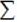 балловХХ2.Стратегическое и оперативное планированиебалловХХРаздел: Управление ресурсамиРаздел: Управление ресурсамиYY3.Управление финансамибалловХХ4.Информационное управлениебалловXX5.Управление чрезвычайными ситуациями и противопожарной безопасностьюбалловXX6.Безопасное использование оборудования и расходных материаловбалловXXРаздел: Организация оценки знаний и навыков специалистов здравоохраненияРаздел: Организация оценки знаний и навыков специалистов здравоохраненияYY7.Деятельность организации связана с проведением независимой оценки знаний и навыков специалистов здравоохранения и выпускников организаций медицинского образования и наукибалловXXИтого:Итого:ZZПриложение 10
к Правилам аккредитации 
в области здравоохраненияформаПриложение 11
к Правилам аккредитации 
в области здравоохраненияформаВ __________________________
(полное наименование органа по
аккредитации в области
здравоохранения)
от _________________________
(полное наименование
медицинской организации)Приложение 12
к Правилам аккредитации 
в области здравоохраненияформа(руководителю аккредитующего
органа) от эксперта
____________________________
____________________________
фамилия, имя, отчество
(при наличии)Приложение 13
к Правилам аккредитации 
в области здравоохраненияформаДата, период времени с ___ч. до ____ч.МероприятиеФамилия, имя, отчество (при его наличии) экспертаПривлечение медицинского персонала (указывается должность)Требуемая документацияПриложение 14
к Правилам аккредитации 
в области здравоохраненияформа№ критерия стандартаНаименование стандартаОценкаНаименование достижений в деятельности организацииНаименование направлений в деятельности организации, требующих улучшенияСредняя оценка по критериюСредняя оценка по критериюСредняя оценка по критериюСредняя оценка по критериюСредняя оценка по критериюСредняя оценка по стандартуСредняя оценка по стандартуСредняя оценка по стандартуСредняя оценка по стандартуСредняя оценка по стандартуПриложение 15
к Правилам аккредитации 
в области здравоохраненияформа№Раздел, № стандарта аккредитацииКритерийНе соответствие требованиям стандарта аккредитацииПриложение 16
к Правилам аккредитации 
в области здравоохраненияформаПриложение 17
к Правилам аккредитации 
в области здравоохраненияформаУТВЕРЖДАЮ
руководитель медицинской организации
____________________________
Фамилия, имя, отчество (при его наличии)
подпись ____________________
"_____"___________ 20__ г.№Наименование критериев, полностью или частично несоответствующих стандартам аккредитации (отдельно по разделам)Мероприятия по устранению несоответствия критериев стандартам аккредитацииСроки выполненияСроки выполненияФорма завершенияФамилия, имя, отчество (при его наличии) ответственного лица по разделам стандартов аккредитации№Наименование критериев, полностью или частично несоответствующих стандартам аккредитации (отдельно по разделам)Мероприятия по устранению несоответствия критериев стандартам аккредитацииДата началаДата окончанияФорма завершенияФамилия, имя, отчество (при его наличии) ответственного лица по разделам стандартов аккредитацииПриложение 18
к Правилам аккредитации 
в области здравоохраненияформаУТВЕРЖДАЮ
руководитель медицинской организации
____________________________
Фамилия, имя, отчество (при его наличии)
подпись ____________________
"_____"___________ 20__ г.№Наименование критериев, полностью или частично несоответствующих стандартам аккредитации (отдельно по разделам)Мероприятия по устранению несоответствия критериев стандартам аккредитацииСроки выполненияСроки выполненияФорма завершенияФамилия, имя, отчество (при его наличии) ответственного лица по разделам стандартов аккредитацииРезультат выполнения (выполнено в срок*, продлены сроки**, не выполнено***)№Наименование критериев, полностью или частично несоответствующих стандартам аккредитации (отдельно по разделам)Мероприятия по устранению несоответствия критериев стандартам аккредитацииДата началаДата окончанияФорма завершенияФамилия, имя, отчество (при его наличии) ответственного лица по разделам стандартов аккредитацииРезультат выполнения (выполнено в срок*, продлены сроки**, не выполнено***)